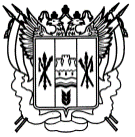 Российская ФедерацияРостовская областьЗаветинский районмуниципальное образование «Заветинское сельское поселение»Администрация Заветинского  сельского поселенияПостановление№ 10305.10.2023	с. ЗаветноеО внесении изменений в постановление Администрации Заветинского сельскогопоселения от 05.06.2015 № 99 В связи с кадровыми изменениями в администрации Заветинского сельского поселения, ПОСТАНОВЛЯЮ:	1.Внести изменение в приложение №2 к постановлению Администрации Заветинского сельского поселения от 05.06.2015 №99 «О создании Комиссии по противодействию коррупции при Администрации Заветинского сельского поселения», изложив его в редакции согласно приложению, к настоящему постановлению.          2. Постановление от 22.02.2020 №79 «О внесении изменений в постановление Администрации Заветинского сельского поселения от 05.06.2015 № 99» считать утратившим силу.3. Постановление вступает в силу со дня его официального обнародования.4. Контроль за выполнением постановления оставляю за собой.Глава Администрации Заветинскогосельского поселения	       С.И.БондаренкоПостановление вноситстарший инспектор по кадровой работеи взаимодействию с представительным органом сельского поселенияПриложениек постановлениюАдминистрацииЗаветинского сельскогопоселенияот  05.10.2023 № 103СОСТАВ Комиссии по противодействию коррупции при Администрации Заветинского сельского поселения Бондаренко          - Глава Администрации Заветинского сельскогоСергей Иванович              поселения председатель КомиссииЛитвинова                         - старший инспектор по кадровой работеЮлия Константиновна        и взаимодействию с представительным                                               органом сельского поселения,                                               секретарь комиссии Члены комиссии:Решетников                      -  Председатель Собрания депутатов Заветинского Владимир Иванович           сельского поселения - глава Заветинского                                               сельского поселенияПлетнева                          - заведующий сектором экономики и финансовАнна Александровна        Администрации Заветинского сельского                                              поселения Ливенская                        -главный специалист по вопросам Татьяна Юрьевна              имущественных и земельных отношений                                             Администрации Заветинского сельского                                            поселения Тарасенко 	- майор полиции, начальник УУП ОУУП и ПДН ОПНиколай Сергеевич	(дислокация с. Заветное) МО МВД России 	«Ремонтненский» (по согласованию)Ведущий специалист по общим вопросам                                                                     А.А.Соболенко